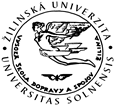 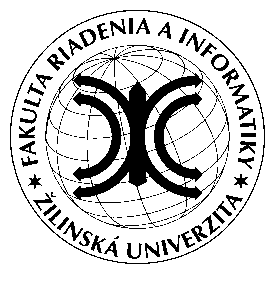 FAKULTA RIADENIA A INFORMATIKYMETODICKÉ USMERNENIE K PREZENTÁCIÁM PROJEKTOVEJ VÝUČBYINŽINIERSKE ŠTÚDIUM – PROGRAM MANAŽMENTPriebeh a formaPanelová prezentácia dosiahnutých výsledkov.Diskusia k výsledkom, téme projektu atď. podľa záujmu účastníkov. Trvanie 90 min. (čistého času). Dátum: 12.2.2014Miesto: Informačné centrum FRI1. ročník – začiatok 9.00  (nastavenie techniky a príprava cca od 8.30)2. ročník – začiatok 11.00 (nastavenie techniky a príprava od 10.45)Príprava a obsahŠtudenti, účastníci projektu, pripravia prehľadnú prezentáciu informatívneho charakteru. Jej cieľom je oboznámiť záujemcov s témou projektu, aktuálne dosiahnutými výsledkami, príp. budúcim smerovaním. Prezentácia bude spustená v automatickom režime. Prezentačnú techniku, notebook, si zabezpečia jednotlivé projektové tímy sami. Prezentácia bude rámcovo obsahovať nasledujúce: Predstavenie témy projektu a hlavných cieľovŠtruktúra projektu a fázy jeho riešenia Metodologické aspekty práce Hlavné dosiahnuté výsledky Hlavné závery Konkretizácia ďalšieho postupu (týka sa projektu I.)Prípadnú diskusiu, problémové okruhy, možnosti využitia výsledkov a pod. Pre záujemcov je vhodné mať k dispozícii materiály vytvorené v rámci projektu (elektronická alebo fyzická forma).Členovia projektových tímov budú diskutovať so záujemcami o téme projektu, o riešení a výsledkoch, budú schopní ich komplexne informovať. Harmonogram13.1.2014 – Hittmár, Soviar ...prvá porada k organizácii akcie Návrh spôsobu realizácie akcieRozdelenie úloh zodpovedným:Soviar  – Príprava metodických podkladov Mičic – príprava miestnosti, plán rozmiestnenia stolovEndersová – príprava a tlač informačných plagátov, lístkov na stoly, tlač plánu rozmiestnenia stolovHittmár– pozvať zástupcov firiem13.1.2014 – Hittmár, Soviar zoznamy projektov a študentov – prvý návrh14.1.2014 – Soviarpríprava dokumentu “ Metodické usmernenie k prezentáciám projektovej výučby“23.1.2014 – Hittmár, SoviarFinalizácia dokumentu “ Metodické usmernenie k prezentáciám projektovej výučby“1.2.2014 – MatiaškoZverejnenie informácie o Panel story na Webe v aktualitách10.2.2014 – StankovianskaUpozorniť vyučujúcich, že v dňoch 11.2.-12.2.2014 bude IC obsadené11.2.2014 – MičicRozvrhnutie stolov v miestnostiach1.2.2012 – Mičic, EndersováPropagácia akcie na chodbách FRI11.2.2014 – EndersováInformačné lístky na stoly11.2.2014 – MičicPríprava miestností (napájanie PC, Internet - hub?, Wifi)12.2.2014 – Prezentácie7.00-9.00	Príprava prezentácií v miestnostiach  IC (stoly,…)9.00-13.00	Prezentácie projektu komisiám a ďalším záujemcom a diskusia13.00-16.00	Úprava miestností do pôvodného stavu - Mičic13-14.2.2014 – VyhodnotenieVyhodnotenie priebehu akcie